PENGUMUMAN PEMENANGNomor : P.11/09/PV/PP/IX/2019Dasar  Penetapan Pemenang  :	Dokumen Pemilihan  Nomor : P.11/02/PV/PP/IX/2019Berita Acara Evaluasi Penawaran Nomor : P.11/05/PV/PP/IX/2019Sehubungan dengan Pengadaan Langsung di Badan Keuangan Daerah Kabupaten Mukomuko Tahun Anggaran 2019, dengan ini diberitahukan, bahwa setelah diadakan evaluasi  atas dokumen Penawaran oleh  Pejabat Pengadaan  Badan Keuangan Daerah Kabupaten Mukomuko dan menurut ketentuan-ketentuan yang berlaku, maka dengan ini kami mengumumkan  hasil Pengadaan Langsung  untuk pekerjaan sebagai berikut :Pekerjaan	: JASA KONSULTANSI PERENCANAANHPS	: Rp 7.889.640,-Sumber Dana	: APBD Tahun	: 2019PEMENANG :Nama Perusahaan		  	: CV. CITRA CIPTA CONSULTANTN P W P		: 01.759.567.9-311.000Harga Penawaran Setelah Negosiasi	: Rp. 7.843.627,-Alamat					: Jl. Flamboyan 1 Gang Palem 3 Skip BengkuluDemikian untuk diketahui, atas perhatian dan partisipasi Saudara dalam Pelelangan   ini diucapkan terima kasih.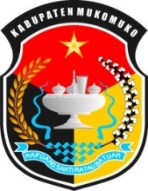 PEMERINTAH KABUPATEN MUKOMUKOBADAN KEUANGAN DAERAHJalan Sultan Gendam Syah Desa Ujung Padang Mukomuko Kode Pos 38365 Telp. (0737) - 71624 Fax (0737) - 71624 E-mail : badan.keuangan.mm@gmail.comMukomuko, 11 September 2019PEJABAT PENGADAAN             TTD       LAILATUL HIDAYAT, SSTNIP. 19850202 200502 1 002